Université d’été 2020La FémisAvec le soutien du Ministère de l’Europe et des Affaires étrangères Paris du 28 mai au 24 juillet 2020DOSSIER DE CANDIDATUREVotre identitéNom de famille / Surname :Prénom / Name :Nationalité :Adresse complète :Votre statut actuel :  étudiantSi c’est dans une école de cinéma, précisez :Nom de l’école :Année d’études :Département d’enseignement suivi : jeune professionnelFonction :Société :Secteur d’activité : autre :Date de naissance :Âge :Numéro de téléphone portable : E-mail :Skype :Votre parcours : formation et expériences professionnellesDiplômes d’études supérieures obtenus et année d’obtention (description rapide de la formation) :Autres formations suivies (durée, organisme de formation, contenu) :Expérience dans le domaine cinématographie et audiovisuel :Liste des films ou exercices d’école auxquels vous avez participéLe cas échéant, prix ou distinctions obtenus  (indiquez le film concerné)Indiquez ici un lien d’un film que vous souhaitez présenter en vue d’être sélectionné pour l’Université d’été. Vous devez obligatoirement fournir le lien de l’un de vos films. Si vous avez réalisé plusieurs films, choisissez-en UN SEUL svp.Adresse du lien de ce film (vimeo) :                                                                                      Mot de passe : Autres activités artistiques :Intérêt pour cinéma documentaire / vos motivationsAvez-vous une connaissance du cinéma documentaire ?Qu’est ce que pour vous le documentaire, quelle connaissance avez-vous du documentairePouvez- vous citer quelques films documentaires que vous avez vus et aimés ? (précisez le nom du réalisateur) Choisissez l’un des films et expliquez-nous pourquoi vous l’avez aimé et en quoi il vous a intéressé (150 mots minimum / orienter la réponse sur votre impression sur le film et non son histoire ou synopsis)Quel réalisateur de documentaire français vous intéresse particulièrement ?Quelle spécialité du cinéma documentaire souhaiteriez-vous développer tout particulièrement lors de votre séjour en France : production, développement de projet, réalisation, image, son …   ? Expliquez pourquoiA votre avis, quel impact votre séjour en France aura-t-il sur votre carrière professionnelle ?Comment imaginez-vous votre vie professionnelle dans 5 ans ? Soyez précis. Avez-vous un projet de film en cours ? Si oui, est-ce un documentaire ou fiction ? Merci de nous en donner un court résumé (1/2 page environ), en précisant dans quel cadre et dans quelles conditions ce film est préparé (production, budget le cas échéant…). Vos compétences Évaluez votre niveau !Pratique des languesAvez-vous déjà séjourné en France ? Si oui, dans quel cadre et pour quelle durée ? Tourisme, séjour linguistique, études… ? Pratique de l’imagePratique de la prise de sonPratique des logiciels de montageDocuments à joindre impérativement à cette ficheRemplissez ce dossier sur votre ordinateur. Tout le document doit être rédigé en français, à l’exception éventuellement de la lettre de motivation qui peut être écrite en anglais. Pièces à fournir :Un Curriculum Vitae (1 page) Une lettre de motivation expliquant les diverses raisons pour lesquelles vous postulez à cette formation (1 page)Une attestation du Service culturel français appréciant votre niveau général de pratique effective de la langue française, sauf si votre pays est francophone.Une photo d’identité au format numérique,à insérer en haut de la page initiale de ce dossier.Le dossier de candidature comprenant toutes les pièces demandées est  à remettre aux Services culturels de l’Ambassade de France dans votre pays le 13 mars 2020 au plus tard.Les Services culturels transmettront votre dossier au Ministère de l’Europe et des Affaires étrangères et à La Fémis.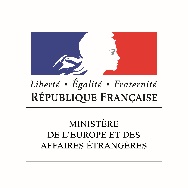 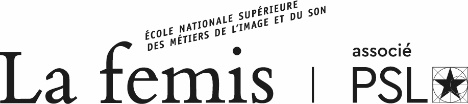 PHOTODUCANDIDATAnnée d’obtentionDiplôme / NOM DE L’ECOLENiveau (Master, licence)DescriptionAnnéeOrganisme de formationCertificat obtenu / description du contenuDurée de la formationTitre du filmSupport de tournage (DV, HD, tel portable…)DuréeAnnée de productionPoste occupéProduction (société, école, autoproduit…)Présentation du lien contenant votre film :Merci de nous envoyer un lien permettant d’accéder à votre film en streaming (et non pas en téléchargement), c’est-à-dire par vimeo de préférence ou youtube.Français…… Très bon Bon Moyen InsuffisantAnglais……. Très bon Bon Moyen InsuffisantNiveau Très bon Bon Moyen InsuffisantNiveau Très bon Bon Moyen InsuffisantAVID………. Très bon Bon Moyen InsuffisantAdobe……... Très bon Bon Moyen InsuffisantIMPORTANT : Présentation de la candidatureLe dossier doit être organisé comme suit :Numérotez vos documents.Indiquer votre nom de famille en majuscules dans le nom de chaque  document.Exemple : 1. Candidature DUPONT                  2. CV DUPONT                  3. Lettre de motivation DUPONT                  4. Attestation DUPONT (le cas échéant)                  5. Photo DUPONT.